		Załącznik nr 1 do SWZ	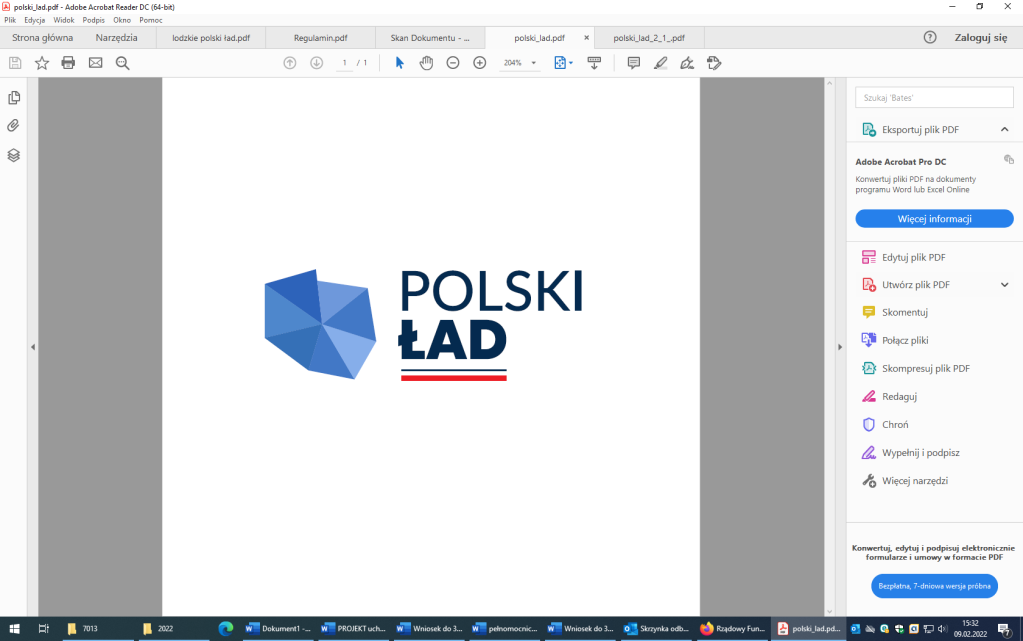  Zamawiający: Gmina Dąbrowa Biskupia ul. Topolowa 2 88-133 Dąbrowa Biskupia FORMULARZ OFERTYWykonawca/Wykonawcy:UWAGA! W przypadku składania oferty przez podmioty występujące wspólnie powyższe dane należy podać dla wszystkich wspólników spółki cywilnej lub członków konsorcjumReprezentowany/reprezentowani przez:Odpowiadając na ogłoszenie o zamówieniu realizowanym w trybie podstawowym na podstawie art. 275 pkt 2 ustawy Pzp na wykonanie zamówienia nr ORG.271.7.2022 pn. Przebudowa drogi gminnej nr 150606C na odcinku Chlewiska-Straszewo od km 0+000,00 do km 2+735,00 gm. Dąbrowa Biskupia oferujemy wykonanie przedmiotu zamówienia zgodnie z wymogami zawartymi w Specyfikacji Warunków Zamówienia za cenę:      (Uwaga! Ceny należy wpisać z dokładnością do dwóch miejsc po przecinku.)Na wykonany przedmiot umowy udzielimy gwarancji na okres  ………….……………….. miesięcy.Oświadczamy, że wykonamy przedmiot zamówienia w ciągu 4 miesięcy od dnia zawarcia umowy.Oświadczamy, że zapoznaliśmy się z warunkami podanymi przez Zamawiającego w SWZ i nie wnosimy do nich żadnych uwag ani zastrzeżeń.Oświadczamy, że uzyskaliśmy wszelkie niezbędne informacje do przygotowania oferty i wykonania zamówienia.Oświadczamy, że akceptujemy postanowienia projektu umowy.Oświadczamy, że jesteśmy związani niniejszą ofertą przez okres 30 dni od dnia upływu terminu składania ofert, (przy czym pierwszym dniem terminu związania ofertą jest dzień, w którym upływa termin składania ofert) .Oświadczamy, że zamówienie wykonamy sami*/przy udziale podwykonawców w następującym zakresie*:………………………………………………………………………………………….……….....................................(Nazwa podwykonawcy, zakres powierzonych prac, wartość lub procentowa część zamówienia) 9.Oświadczamy, że przy realizacji przedmiotu zamówienia osoby wykonujące czynności określone w rozdziale XXV SWZ , w rozumieniu art. 22 § 1 ustawy z dnia 26 czerwca 1974r - Kodeksu Pracy (Dz. U. z 2020r, poz. 1320 z późn. zm.), w trakcie realizacji zamówienia będą zatrudnione na umowę o pracę.10.	Oświadczamy, że wypełniliśmy obowiązki informacyjne przewidziane w art. 13 lub art. 14 rozporządzenia Parlamentu Europejskiego i Rady (UE) 2016/679 z dnia 27 kwietnia 2016 r. w sprawie ochrony osób fizycznych w związku z przetwarzaniem danych osobowych i w sprawie swobodnego przepływu takich danych oraz uchylenia dyrektywy 95/46/WE (ogólne rozporządzenie o ochronie danych)(Dz. Urz. UE L 119 z 04.05.2016, str. 1), wobec osób fizycznych, od których dane osobowe bezpośrednio lub pośrednio pozyskałem w celu ubiegania się o udzielenie zamówienia publicznego w niniejszym postępowaniu.11. 	Oświadczamy, że wybór oferty będzie*/nie będzie* prowadził do powstania u Zamawiającego obowiązku podatkowego zgodnie z przepisami o podatku od towarów i usług (tzw. odwrócony VAT). Jeśli TAK powyższy obowiązek podatkowy będzie dotyczył: …………………………………………………………………………………………………………………………………………..…………(Wpisać nazwę /rodzaj towaru lub usługi, które będą prowadziły do powstania u zamawiającego obowiązkupodatkowego zgodnie z przepisami o podatku od towarów i usług ).	objętych przedmiotem zamówienia, a ich wartość netto będzie wynosiła  ….……………………..…… zł.( Wpisać wartość netto (bez kwoty podatku) towarów lub usług podlegających  mechanizmowi odwróconego obciążenia VAT).12. Nr rachunku bankowego, na który Zamawiający winien zwrócić wadium wniesione w pieniądzu: ………………………………………………………………………………………………………………………………………………………..13. Rodzaj Wykonawcy  ( zaznaczyć jeden punkt )  : mikroprzedsiębiorstwomałe przedsiębiorstwośrednie przedsiębiorstwoinny rodzaj ……………………………………………..Dnia ..................................................	…………………………………………………….( podpis)Formularz oferty musi być podpisany  przez osobę lub osoby uprawnione do reprezentowania Wykonawcy,
kwalifikowanym podpisem elektronicznym, profilem zaufanym lub podpisem osobistym .* Niepotrzebne skreślićPełna nazwa/firma: Pełna nazwa/firma: Adres :Adres :NIP lub REGON:NIP lub REGON:KRS/CEiDG:KRS/CEiDG:tel.:e-mail:Imię i nazwiskoPodstawa do reprezentacji:Lp.ETAPCena netto złCena brutto zł 1Etap I – Przebudowa drogi gminnej nr 150606C na odcinku Chlewiska – Straszewo od km 0+000 do km 2+175,00 i od km 2+400 do km 2+735,00 (granica gminy)2Etap II - Rozbudowa drogi gminnej nr 150606C na odcinku Chlewiska – Straszewo od 2+175,00 do km 2+400,00 gm. Dąbrowa Biskupia           CENA OFERTY RAZEM            CENA OFERTY RAZEM 